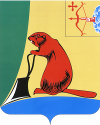 О внесении изменений в постановление администрацииТужинского муниципального района от 25.12.2012 № 747Администрация Тужинского муниципального района ПОСТАНОВЛЯЕТ:1. Внести в постановление администрации Тужинского муниципального района от 25.12.2012 № 747 «Об образовании избирательных участков, участков референдума» (далее – постановление), следующие изменения:Строку 13 списка избирательных участков, участков референдума, образуемых на территории Тужинского района, и их границ приложения к постановлению изложить в новой редакции согласно приложению.2. Опубликовать настоящее постановление в Бюллетене муниципальных нормативных правовых актов органов местного самоуправления Тужинского муниципального района Кировской области.3. Направить настоящее постановление в Избирательную комиссию Кировской области, в территориальную избирательную комиссию Тужинского района, главе Тужинского городского поселения.4. Контроль за выполнением постановления возложить на управляющую делами администрации Тужинского муниципального района Шишкину С.И.И.о. главы Тужинскогомуниципального района		Л.В. БледныхПриложениек постановлению администрацииТужинского муниципального районаот 13.07.2017 № 255Список избирательных участков, участков референдума,образуемых на территории Тужинского района, и их границ______________АДМИНИСТРАЦИЯ ТУЖИНСКОГО МУНИЦИПАЛЬНОГО РАЙОНА КИРОВСКОЙ ОБЛАСТИАДМИНИСТРАЦИЯ ТУЖИНСКОГО МУНИЦИПАЛЬНОГО РАЙОНА КИРОВСКОЙ ОБЛАСТИАДМИНИСТРАЦИЯ ТУЖИНСКОГО МУНИЦИПАЛЬНОГО РАЙОНА КИРОВСКОЙ ОБЛАСТИПОСТАНОВЛЕНИЕПОСТАНОВЛЕНИЕПОСТАНОВЛЕНИЕ13.07.2017№255пгт Тужапгт Тужапгт Тужа«123456131026пгт Тужа, здание администрации района, ул.Горького, д.5, каб. 7, телефон 2-15-51пгт Тужа, здание администрации района, ул.Горького, д.5, каб. 7, телефон 2-15-51пгт Тужа, здание административно-поликлинического корпуса центральной районной больницы, первый этаж, ул. Набережная, д. 5, телефон 2-19-43В участок входят улицы: Акшубинская, Береговая, Гагарина, Комарова, Комсомольская, Лесная, Набережная, Озерная, Первомайская, Прудовая, Северная, Соколовская, Строительная, Трактовая пгт Тужа; переулки: Комсомольский, Первомайский пгт Тужа; деревни: Ашеево, Иваты, Кошканур, Полубоярцево, Соболи муниципального образования Тужинское городское поселение.»